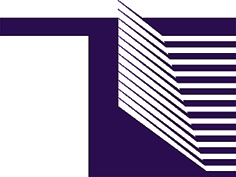 AGENCIJA ZA ELEKTRONSKE KOMUNIKACIJE I POŠTANSKU DJELATNOSTPodgorica, 20.04.2022. godineSaopštenje za javnostUniverzalna služba informacija i Univerzalni imenikPozivom na broj 1180 dobija se Univerzalna služba informacija o telefonskim brojevima u Crnoj Gori. Pozivom na broj 1180 dobijaju se informacija o fiksnim i mobilnim (post-paid i pre-paid) telefonskim brojevima svih pretplatnika koji nijesu zahtijevali zabranu objavljivanja tih podataka i to po pretplatničkom broju ili korisniku broja, pri čemu telefonski brojevi pravnih lica moraju biti u Univerzalnom imeniku, to jest ista ne mogu zabraniti objavu svog telefonskog broja. Broj 1180 je dostupan iz svih javnih elektronskih komunikacionih mreža u Crnoj Gori. Cijena poziva prema Univerzalnoj službi informacija je 9,68 centi po pozivu sa PDV-om, bez obzira na dužinu trajanja razgovora. U 2021. godini prema broju 1180 upućeno je preko 137 hiljada poziva. Prema rezultatima istraživanja za broj 1180 i Univerzalnu služba informacija čulo je 38% ispitanika. Od onih koji su čuli za broj 1180, njih 92% je odgovorilo da zna koje informacije se mogu dobiti pozivom na navedeni broj. Od anketiranih koji su čuli za broj 1180, njih skoro 30% zatražilo je informacije preko ovog servisa u prethodnoj godini. Pruženom uslugom je zadovoljno 95% ispitanika. Na osnovu sprovedenog javnog konkursa, Agencija za elektronske komunikacije i poštansku djelatnost je odredila Društvo za telekomunikacije Mtel za operatora Univerzalnog servisa za pružanje usluge Univerzalne službe informacija i Univerzalnog imenika.Mtel je u 2021. godini, preko internet stranice http://univerzalniimenikcg.mtel.me/univ_pers.php, korisnicima omogućio pristup web portalu za pretragu Univerzalnog imenika, po imenu i prezimenu i po broju telefona. Web portal Mtel-a, za pretragu Univerzalnog imenika, u 2021. godini imao je preko 4 miliona posjeta. 